დამტკიცებულია საქართველოს საკონსტიტუციო სასამართლოს პლენუმის 2019 წლის 17 დეკემბრის №119/1 დადგენილებით
 სარჩელის რეგისტრაციის №________________    მიღების თარიღი: _________/__________/____________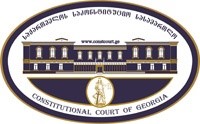 კონსტიტუციური სარჩელის სასარჩელო სააპლიკაციო ფორმასაქართველოს კონსტიტუციის მეორე თავით აღიარებულ ადამიანის ძირითად უფლებებთან და თავისუფლებებთან მიმართებით საქართველოს ნორმატიული აქტის შესაბამისობის შესახებ (საქართველოს კონსტიტუციის მე-60 მუხლის მე-4 პუნქტის „ა“ ქვეპუნქტი და „საქართველოს საკონსტიტუციო სასამართლო შესახებ“ საქართველოს ორგანული კანონის მე-19 მუხლის პირველი პუნქტის „ე“ ქვეპუნქტი).ფორმის შევსების დეტალური ინსტრუქცია და რჩევები შეგიძლიათ იხილოთ საქართველოს საკონსტიტუციო სასამართლოს ვებგვერდზე www.constcourt.ge. სარჩელის ფორმის თაობაზე, კითხვების ან/და რეკომენდაციების არსებობის შემთხვევაში, გთხოვთ, დაგვიკავშირდეთ https://www.constcourt.ge/ka/contact. I 
ფორმალური ნაწილი1. მოსარჩელე/მოსარჩელეები შენიშვნა 2. მოსარჩელის წარმომადგენელი/წარმომადგენლები შენიშვნა 3. სადავო სამართლებრივი აქტ(ებ)ი. შენიშვნა4. მიუთითეთ სადავო ნორმა/ნორმებ. აგრეთვე, მათ გასწვრივ კონსტიტუციური დებულება/დებულებები, რომლებთან მიმართებითაც ითხოვთ სადავო ნორმის არაკონსტიტუციურად ცნობას. შენიშვნა 5. მიუთითეთ საქართველოს კონსტიტუციისა და კანონმდებლობის ნორმები, რომლებიც უფლებას განიჭებთ, მიმართოთ საქართველოს საკონსტიტუციო სასამართლოს.II
კონსტიტუციური სარჩელის საფუძვლიანობა, მოთხოვნის არსი და დასაბუთება1. განმარტებები კონსტიტუციური სარჩელის არსებითად განსახილველად მიღებასთან დაკავშირებით. შენიშვნა1. კონსტიტუციური სარჩელის არსი და დასაბუთება შენიშვნაIII
შუამდგომლობები შენიშვნა 1. შუამდგომლობა მოწმის, ექსპერტის ან/და სპეციალისტის მოწვევის თაობაზე2. შუამდგომლობა სადავო ნორმის მოქმედების შეჩერების თაობაზე3. შუამდგომლობა პერსონალურ მონაცემთა დაფარვის თაობაზე4. შუამდგომლობა/მოთხოვნა საქმის ზეპირი მოსმენის გარეშე განხილვის შესახებ5. სხვა შუამდგომლობები IV
თანდართული დოკუმენტები1. „საქართველოს საკონსტიტუციო სასამართლოს შესახებ“ საქართველოს ორგანული კანონით გათვალისწინებული სავალდებულო დანართები 2. სხვა დანართები შენიშვნა  „საქართველოს საკონსტიტუციო სასამართლოს შესახებ“ საქართველოს ორგანული კანონის 273 მუხლის მე-3 პუნქტის თანახმად, „საკონსტიტუციო სამართალწარმოების მონაწილეები ვალდებული არიან, კეთილსინდისიერად გამოიყენონ თავიანთი უფლებები. საკონსტიტუციო სასამართლოსათვის წინასწარი შეცნობით ყალბი ცნობების მიწოდება იწვევს კანონით გათვალისწინებულ პასუხისმგებლობას“.გივი ლუაშვილითორნიკე ართქმელაძეგივი ლუაშვილითორნიკე ართქმელაძესახელი, გვარი/დასახელებასახელი, გვარი/დასახელებაპირადი/ საიდენტიფიკაციო № პირადი/ საიდენტიფიკაციო № ტელეფონის ნომერიელექტრონული ფოსტამოქალაქეობა, რეგისტრაციის ადგილიმოქალაქეობა, რეგისტრაციის ადგილიმისამართიმისამართიგივი ლუაშვილიგივი ლუაშვილისახელი გვარი/დასახელებასახელი გვარი/დასახელებაპირადი/საიდენტიფიკაციო №ტელეფონის ნომერიელექტრონული ფოსტამისამართიმისამართიმისამართიაქტის დასახელებასაქართველოს მთავრობის 2020 წლის 23 მაისის N 322 დადგენილება „იზოლაციისა და კარანტინის წესების დამტკიცების შესახებ“ (თანდართული „იზოლაციისა და კარანტინის წესები“)მიღების თარიღი2020 წლის 23 მაისიმოპასუხის დასახელებასაქართველოს მთავრობამოპასუხის მისამართითბილისი ინგოროყვას ქ. N7სადავო ნორმატიული აქტი (ნორმა)საქართველოს კონსტიტუციის დებულება „იზოლაციისა და კარანტინის წესების დამტკიცების შესახებ“ საქართველოს მთავრობის 2020 წლის 23 მაისის N322 დადგენილების თანდართული „იზოლაციისა და კარანტინის წესები“-ს, მე-2 მუხლის მე-61 პუნქტი:„საცხოვრებელ ადგილზე მოსახლეობის დარჩენის უზრუნველსაყოფად,  ქ. თბილისში,  ქ. ბათუმში,  ქ. ქუთაისში,  ქ. რუსთავში,   ქ. გორში, ქ. ფოთში, ქ. ზუგდიდში იკრძალება 22:00 საათიდან 05:00 საათამდე პირთა გადაადგილება როგორც ქვეითად, ისე სატრანსპორტო საშუალებით, ასევე საჯარო სივრცეში ყოფნა“.1. საქართველოს კონსტიტუციის მე-14 მუხლის 1-ლი და მე-2 პუნქტები: ყველას, ვინც კანონიერად იმყოფება საქართველოში, აქვს ქვეყნის მთელ ტერიტორიაზე თავისუფალი მიმოსვლის, საცხოვრებელი ადგილის თავისუფლად არჩევისა და საქართველოდან თავისუფლად გასვლის უფლება.; ამ უფლებათა შეზღუდვა დასაშვებია მხოლოდ კანონის შესაბამისად, დემოკრატიულ საზოგადოებაში აუცილებელი სახელმწიფო ან საზოგადოებრივი უსაფრთხოების უზრუნველყოფის, ჯანმრთელობის დაცვის ან მართლმსაჯულების განხორციელების მიზნით.საქართველოს კონსტიტუციის მე-12 მუხლი „ყველას აქვს საკუთარი პიროვნების თავისუფალი განვითარების უფლება“საქართველოს კონსტიტუციის 31-ე მუხლის პირველი პუნქტი და მე-60 მუხლის მეოთხე პუნქტის ,,ა” ქვეპუნქტი, ,,საკონსტიტუციო სასამართლოს შესახებ” საქართველოს ორგანული კანონის მე-19 მუხლის პირველი პუნქტის ,,ე” ქვეპუნქტი, 39-ე მუხლის პირველი პუნქტის ,,ა” ქვეპუნქტი, 31-ე და და 311 მუხლები.     არ არსებობს კონსტიტუციური სარჩელის არსებითად განსახილველად არმიღების საფუძვლები. „საქართველოს საკონსტიტუციო სასამართლოს შესახებ“ საქართველოს ორგანული კანონის 313 მუხლი განსაზღვრავს კონსტიტუციური სარჩელის არ მიღები საფუძვლებს, რომელთაგან არცერთი გარემოება სახეზე არ არის.	კონსტიტუციური სარჩელი ფორმით სრულ შესაბმისობაშია „საქართველოს საკონსტიტუციო სასამართლოს შესახებ“ საქართველოს ორგანული კანონის 311 მუხლით დადგენილ მოთხოვნებთან.	კონსტიტუციური სარჩელი შეტანილია უფლებამოსილი პირების მიერ. საქართველოს კონსტიტუციის მე-60 მუხლის მე-4 ნაწილის „ა“ ქვეპუნქტი ადგენს, რომ ფიზიკურ პირს აქვს კონსტიტუციური შესაძლებლობა საქართველოს საკონსტიტუციო სასამართლოში სადავოდ გახადოს ნორმატიული აქტი კონსტიტუციის მე-2 თავში მოთავსებული მუხლებთან მიმართებით. ასევე „საქართველოს საკონსტიტუციო სასამართლოს შესახებ“ საქართველოს ორგანული კანონის 39-ე მუხლის პირველი პუნქტის „ა“ ქვეპუნქტის მიხედვით „საკონსტიტუციო სასამართლოში ნორმატიული აქტის ან მისი ცალკეული ნორმების კონსტიტუციურობის თაობაზე კონსტიტუციური სარჩელის შეტანის უფლება აქვთ საქართველოს მოქალაქეებს, ... თუ მათ მიაჩნიათ, რომ დარღვეულია ან შესაძლებელია უშუალოდ დაირღვეს საქართველოს კონსტიტუციის მეორე თავით აღიარებული მათი უფლებანი და თავისუფლებანი.მოცემული შემთხვევაში ყველა მოსარჩელე არის საქართველოს მოქალაქე, და მათ მიერ გამხდარი სადავო ნორმატიული აქტების კონსტიტუციურობის საკითხი დაყენებულია კონსტიტუციის მე-2 თავში მოთავსებული მუხლების მიმართ.საქართველოს საკონსტიტუციო სასამართლომ კონსტიტუციის 31–ე მუხლთან (. 42.1) მიმართებით განაცხადა შემდეგი: „აღნიშნული ნორმის მიზანს წარმოადგენს კონკრეტული ინდივიდის უფლების დაცვა ან მისი უფლებების აშკარა დარღვევის პრევენცია. სწორედ ამიტომ ფიზიკური პირი არის აღჭურვილი უფლებით, ეჭვქვეშ დააყენოს ნორმატიული აქტის კონსტიტუციურობა, თუ მიიჩნევს, რომ ასეთი აქტის მოქმედებით მან უშუალოდ განიცადა ზიანი ან ზიანის მიღების საფრთხე უშუალოდ მისთვის არის რეალური (საქართველოს საკონსტიტუციო სასამართლოს 2007 წლის 1 მარტის #1/1/413 განჩინება საქმეზე საქართველოს მოქალაქეები - ალექსანდრე ბარამიძე, ირაკლი ყანდაშვილი და კომანდიტური საზოგადოება ”ანდრონიკაშვილი, საქსენ-ალტენბურგი, ბარამიძე და პარტნიორები” საქართველოს პარლამენტის წინააღმდეგ).სასამართლო პრაქტიკის მიხედვით ადამიანის უფლებათა დარღვევის მსხვერპლი რამდენიმე სახისაა: რეალური მსხვერპლი, პოტენციური მსხვერპლი და ჰიპოთეტური მსხვერპლი.საკონსტიტუციო სასამართლო განმარტავს, რომ რეალური მსხვერპლის კატეგორია მაშინ გვაქვს სახეზე, როდესაც დასტურდება, რომ კონკრეტული რეგულირებით განხორციელდა მოსარჩელის ძირითადი უფლებებით ან თავისუფლებებით დაცული სფეროს შეზღუდვა (საქართველოს საკონსტიტუციო სასამართლოს 2007 წლის 1 მარტის #1/1/413 განჩინება საქმეზე საქართველოს მოქალაქეები - ალექსანდრე ბარამიძე, ირაკლი ყანდაშვილი და კომანდიტური საზოგადოება ”ანდრონიკაშვილი, საქსენ-ალტენბურგი, ბარამიძე და პარტნიორები” საქართველოს პარლამენტის წინააღმდეგ). მოცემულ შემთხვევაში მოსარჩელეები სადავოდ ხდიან უფლებაში ჩარევის კონსტიტუციით გათვალისწინებული საფუძვლების დარღვევას, შესაბამისად მსგავსი ფორმით უფლების დარღვევის შემთხვევაში სახეზე გვაქვს „რეალური მსხვერპლის“ კატეგორია და დასტურდება მოსარჩელეების სამართლებრივი ინტერესი, რომელიც გათვალისწინებულია „საქართველოს საკონსტიტუციო სასამართლოს შესახებ“ საქართველოს ორგანული კანონის 39-ე მუხლის პირველი პუნქტის „ა“ ქვეპუნქტში -  „დარღვეულია ან შესაძლებელია უშუალოდ დაირღვეს საქართველოს კონსტიტუციის მეორე თავით აღიარებული მათი უფლებანი და თავისუფლებანი“.სარჩელის არსებითად მიღების დასაბუთებაში დამატებით გვსურს ხაზი გავუსვათ იმ გარემოებას, რომ წარმოდგენილი კონსტიტუციური სარჩელი შეეხება კონსტიტუციის მე-2 თავთან დაკავშირებულ უფლებამოსილებას და ის არ სცდება მე-2 თავის საზღვრებს, რადგანაც ჩვენს მიერ დასახელებული კონსტიტუციის მუხლი, რომელსაც არღვევს სადავოდ გამხდარი კაანონქვემდებარე ნორმატიული აქტი, მოთავსებულია კონსტიტუციის მეორე თავში.„საქართველოს საკონსტიტუციო სასამართლოს შესახებ“ საქართველოს ორგანული კანონის 313 მუხლის გ-ზ ქვეპუნქტებით გათვალისწინებული კონსტიტუციური სარჩელის არსებითი განხილვისთვის არ მიღების საფუძველები სახეზე არ გვაქვს.მოცემულ შემთხვევაში სადავოდ ვხიდით საქართველოს მთავრობის 2020 წლის 23 მაისის N322 დადგენილების (იზოლაციისა და კარანტინის წესები) დანართი 1-ის მე-2 მუხლის მე-61 პუნქტს, რომლის მიხედვითაც „საცხოვრებელ ადგილზე მოსახლეობის დარჩენის უზრუნველსაყოფად,  ქ. თბილისში,  ქ. ბათუმში,  ქ. ქუთაისში,  ქ. რუსთავში,   ქ. გორში, ქ. ფოთში, ქ. ზუგდიდში იკრძალება 22:00 საათიდან 05:00 საათამდე პირთა გადაადგილება როგორც ქვეითად, ისე სატრანსპორტო საშუალებით, ასევე საჯარო სივრცეში ყოფნა“.სადავოდ გამხდარი ნორმა ზღუდავს საქართველოს კონსტიტუციის მე-14 მუხლის პირველი პუნქტით გათვალისწინებულ უფლებას, რომლის მიხედვითაც „ყველას, ვინც კანონიერად იმყოფება საქართველოში, აქვს ქვეყნის მთელ ტერიტორიაზე თავისუფალი მიმოსვლის, საცხოვრებელი ადგილის თავისუფლად არჩევისა და საქართველოდან თავისუფლად გასვლის უფლება“.ლეგიტიმური მიზანისაქართველოს კონსტიტუციის მე-14 მუხლის მე-2 პუნქტის მიხედვით, მიმოსვლის თავისუფლება შესაძლებელია შეიზღუდოს დემოკრატიულ საზოგადოებაში აუცილებელი სახელმწიფო ან საზოგადოებრივი უსაფრთხოების უზრუნველყოფის, ჯანმრთელობის დაცვის ან მართლმსაჯულების განხორციელების მიზნით.მოცემულ შემთხვევაში იკითხება შეზღუდვის ლეგიტიმური მიზანი -  ახალი კორონავირუსის (Covid 19) პანდემიის გავრცელების თავიდან აცილება. ვირუსთან პრევენციული ბრძოლა დაკავშირებულია ადამიანის სიცოცხლისა და ჯანმრთელობის ლეგიტიმურ მიზნებს, რის გამოც ზოგადად დასაშვებია მიმოსვლის თავისუფლების შეზღუდვა.გამოსადეგობაგამოსადეგობის ტესტის გავლისას საკონსტიტუციო სასამართლომ უნდა დაადგინოს ლოგიკური კავშირის არსებობა დასახელებულ ლეგიტიმურ მიზანსა და სადავო ნორმებით დადგენილ უფლების შეზღუდვის ფორმას შორის. გამოსადეგობის გარკვევის დროს მნიშვნელოვანია გაირკვეს რამდენად იძლევა სადავო ნორმები დასახელებული ლეგიტიმური მიზნის მიღწევის შესაძლებლობას (საქართველოს საკონსტიტუციო სასამართლოს 2017 წლის 17 მაისის №3/3/600 გადაწყვეტილება საქმეზე „საქართველოს მოქალაქე კახა კუკავა საქართველოს პარლამენტის წინააღმდეგ“, II-48).მოცემულ შემთხვეაში საეჭვოა სადავო ნორმით დაწესებული მიმოსვლის თავისუფლების შემზრუდველი ღონისძიებასა და პანდემიის პრევენციის მიზნებს შორის კავშირი. სადავოდ გამხდარი ნორმით დადგენილი შეზღუდვა, რომელიც დღე-ღამის გარკვეულ მონაკვეთში (22:00-დან 05:00-მდე) ზღუდავს გადაადგილების უფლებას, ლოგიკურ კავშირში არ არის ვირუსის გავრცელების პრევენციასთან. ასევე არსებობს გონივრული მოსაზრება, რომ შესაძლებელია დასახელებულმა შეზღუდვამ უკუშედეგიც გამოიწვიოს და გაზარდოს ვირუსის გავრცელების ტემპები.ჯანდაცვის მსოფლიო ორგანიზაციის თანახმად, კორონა ვირუსი ვრცელდება წვეთოვანი გზით, პირებს შორის ახლო ფიზიკური კონტაქტის შედეგად. (https://www.who.int/emergencies/diseases/novel-coronavirus-2019/question-and-answers-hub/q-a-detail/q-a-coronaviruses). აღნიშნულის გათვალისწინებით, სოციალური დისტანცირება და სოციალური კონტაქტების შემცირება, განიხილება, როგორც ვირუსის გავრცელების შემაკავებელი მნიშვნელოვანი ფაქტორი. შესაბამისად, მიმოსვლის თავისუფლების შეზღუდვა, მათ შორის, ფაქტობრივი კომენდატის დაწესებაც, შესაძლებელია, აქეთკენ ყოფილიყო მიმართული. თუმცა, სადავო ნორმები მხოლოდ გარკვეულ საათებში აწესებენ მიმოსვლის თავისუფლების შეზღუდვას (22:00-დან 05:00 საათამდე), რითაც მართალია, მცირდება დროის ამ მონაკვეთში სოციალური კონტაქტები, თუმცა ეს პირდაპირპროპორციულად  იწვევს სოციალური კონტაქტების ზრდას 05:00-დან 22:00-მდე დროის შუალედში. მაგალითად, თუ სასურსათო მაღაზიებში, აფთიაქებში და სხვა ობიექტებზე ადამიანებს შეეძლებათ მისვლა 24 საათის განმავლობაში, მათ რაოდენობა მთელ ამ დროზე გადანაწილდება, შემცირდება რიგები და ადამიანთა კონტაქტები, რაც ლოგიკურად ზრდის კორონა ვირუსით დასნებოვნების და ვირუსის გავრცელების საფრთხეს.აუცილებლობაგამოსადეგობასტან ერთად შემზღუდველი ღონისძიება უნდა იყოს ყველაზე ნაკლებადმზრუდვაი საშუალება (საქართველოს საკონსტიტუციო სასამართლოს 2017 წლის 17 ოქტომბრის №3/4/550 გადაწყვეტილება საქმეზე „საქართველოს მოქალაქე ნოდარ დვალი საქართველოს პარლამენტის წინააღმდეგ“, II-26). იმ შემთხვევაში თუ სასამართლო გავლილად მიიჩნევს გამოსადეგობის ტესტს, იგი მაინც ვერ იქნება განხილული, როგორც ყველაზე ნაკლებად მზღუდვაი ღონისძიება. საქართველოს მთავრობის გაცხადებული პოლიტიკის მიხედვით გადაადგილების თავისუფლების შეზღუდვის მიზანია სოციალური კონტაქტების შემცირება, ამ მიზნის მიღწევა კი შესაძლებელი იქნება სოციალური კონტაქტებისა და თავყრილობების შეზღუდვით, რასაც ისედაც ითვალისწინებს მიმდინარე შეზღუდვები.დაწესებული შეზღუდვის ეფექტი ვრცელდება, როგორც თავყრილობებზე, არამედ ისეთ შემთხვევებზეც, როესაც პირი საკუთარი პირადი საჭიროებისთვის გადაადგილდება.პროპორციულობა სადავოდ გამხდარი შეზღუდვა ასევე ვერ აკმაყოფილებს პროპორციულობის (ვიწრო გაგებით) საფეხურსაც. თანაზომიერების პრინციპის ეს შემადგენელი ნაწილის მოთხოვნაა, რომ „უფლების შეზღუდვისას კანონმდებელმა დაადგინოს სამართლიანი ბალანსი შეზღუდულ და დაცულ ინტერესებს შორის“ (საქართველოს საკონსტიტუციო სასამართლოს 2017 წლის 17 ოქტომბრის №3/4/550 გადაწყვეტილება საქმეზე „საქართველოს მოქალაქე ნოდარ დვალი საქართველოს პარლამენტის წინააღმდეგ“, II-43).თანაზომიერების ტესტის ამ ეტაპზე მნიშვნელოვანია დადგინდეს რამდენად გადაწონის უფლების შეზღუდვით გამოწვეულ ნეგატიურ ეფექტს, ლეგიტიმური მიზნის დაცვის ინტერესი.როგორც აღინიშნა, განსახილველ შემთხვევაში მიმოსვლის თავისუფლების შეზღუდვის დაწესება უკავშირდება სოციალური კონტაქტების შემცირების გზით კორონა ვირუსის პანდემიის გავრცელების შეკავებას, აღკვეთას. იმ შემთხვევაშიც კი, თუ შეზღუდვა ლეგიტიმური მიზნის მიღწევის გამოსადეგ საშუალებად იქნება მიჩნეული, მის მიერ მიღწეული დადებითი ეფექტი კორონა ვირუსის გავრცელების პრევენციისათვის იმდენად უმნიშვნელოვა, რომ ვერ გადაწონის შეზღუდვით გამოწვეულ ნეგატიურ შედეგებს. კერძოდ, სოციალური კონტაქტების შემცირება 22:00-დან 05:00 საათამდე საბოლოო ჯამში იმდენად არ აკავებს ადამიანების თავშეყრას 24 საათის განმავლობაში, რომ მნიშვნელოვანი როლი შეასრულოს ვირუსის გავრცელების წინააღმდეგ ბრძოლაში. ამავდროულად, კოლოსალურად დიდია შეზღუდვის გავლენა ადამიანის პიროვნების თავისუფალი განვითარების სრულყოფილ რეალიზებაზე. დროის საკმაოდ ხანგრძლივ მონაკვეთში ადამიანი მოკლებულია თავისუფალი გადაადგილების შესაძლებლობას, რაც განსაკუთრებით ინტენსიურ გავლენას ახდენს ადამიანის ცხოვრების არაერთ მნიშვნელოვან სფეროში. ამრიგად,  შეზღუდვა მისი შესაძლო მინიმალური ეფექტების გათვალისწინებით ვერ გაამართლებს ადამიანის პიროვნების თავისუფალი განვითარების უფლებაში ამგვარ ინტენსიურ შეჭრას და დარღვეულია თანაზომიერების პრინციპი (კონსტიტუციური სარჩელები, 1502, 1504).ასევე დარღვეულია უფლების შეზღუდვის ფორმალური მხარე, რადგანაც გადაადგილების უფლება შეზღუდულია კანონქვემდებარე სამართლებრივი აქტით, ისე, რომ აღნიშნულის შესაძლებლობას არ იძლევა საკანონმდებლო აქტი. გარდა ამისა, საგანგებო მდგომარეობის შესახებ საქართველოს კანონის მე-7 მუხლით გათვალისწინებული გადაადგილების შეზღუდვა გარკვეული დროითი მონაკვეთით შესაძლებელია განხორციელდეს საგანგებო მდგომარეობის არსებობის ფარგლებში, რომელიც მოცემულ შემთხვევაში სახეზე არ გვაქვს. ამ ეტაპზე არ გვაქვს               გთხოვთ საკონსტიტუციო სასამართლოს შესახებ საქართველოს ორგანული კანონის 25-ე მუხლის მე-5 პუნქტის შესაბამისად, საქმეზე საბოლოო გადაწყვეტილების მიღებამდე შეაჩეროთ სადავოდ გამხდარი ნორმა - 1.	საქართველოს მთავრობის 2020 წლის 23 მაისის N 322 დადგენილება „იზოლაციისა და კარანტინის წესების დამტკიცების შესახებ“ (თანდართული „იზოლაციისა და კარანტინის წესები“), შემდეგი ნორმა: მე-2 მუხლის მე-61 პუნქტი: „საცხოვრებელ ადგილზე მოსახლეობის დარჩენის უზრუნველსაყოფად,  ქ. თბილისში,  ქ. ბათუმში,  ქ. ქუთაისში,  ქ. რუსთავში,   ქ. გორში, ქ. ფოთში, ქ. ზუგდიდში იკრძალება 22:00 საათიდან 05:00 საათამდე პირთა გადაადგილება როგორც ქვეითად, ისე სატრანსპორტო საშუალებით, ასევე საჯარო სივრცეში ყოფნა“.               მოცემულ შემთხვევაში ნორმატიული აქტის მოქმედებას შეუძლია მოსარჩელეებისთვის გამოუსწორებელი შედეგები გამოიწვიოს .               გამოუსწორებელ ზიანში საკონსტიტუციო სასამართლო მოიაზრებს გამოუსწორებელ შედეგს, რომლის დადგომაც ნიშნავს ისეთ ვითარებას, როდესაც ნორმის მოქმედებამ შეიძლება გამოიწვიოს უფლების შეუქცევადი დარღვევა და დამდგარი შედეგის გამოსწორება შეუძლებელი იქნება ნორმის არაკონსტიტუციურად ცნობის შემთხვევაშიც კი, ამასთან, პირს ასეთი შედეგის თავიდან აცილების სხვა სამართლებრივი შესაძლებლობა არ უნდა გააჩნდეს (საქართველოს საკონსტიტუციო სასამართლოს 2008 წლის 20 მაისის #1/452,453 საოქმო ჩანაწერი საქმეზე საქართველოს ახალგაზრდა იურისტთა ასოციაცია და საქართველოს სახალხო დამცველი საქართველოს პარლამენტის წინააღმდეგ, სამოტივაციო ნაწილი პ.,2).                  სადავოდ გამხდარი ნორმატიული აქტის მოქმედების შეჩერებისას გასათვალისწინებელია საჯარო ინტერესი – “ნორმატიული აქტებით დადგეენილი ქცევის ზოგადსავალდებულო წესები ემსახურება საზოგადოებრივი ცხოვრების შესაბამისი სფეროების მოწესრიგებას და კონკრეტული ლეგიტიმური მიზნების მიღწევას, კერძო და საჯარო ინტერესების დაცვას. რიგ შემთხვევებში სადავო ნორმატიული აქტის მქმედების შეჩერებამ შესაძლებელია შეზღუდოს როგორც კერძო, ისე საჯარო ინტერესები და დააზიანოს ის ღირებულება, რის დასაცავადაც არის მიღებული ეს აქტი“ (საქართველოს საკონსტიტუციო სასამართლოს 2014 წლის 14 დეკემბრის N#3/2/577 გადაწყვეტილება საქმეზე "ა(ა)იპ ადამიანის უფლებების სწავლებისა და მონიტორინგის ცენტრი (EMჩ) და საქართველოს მოქალაქე ვახუშტი მენაბდე საქართველოს პარლამენტის წინააღმდეგ"). მოცემულ შემთხვევაში ჩვენს მიერ სადავოდ გამხდარი ნორმის გაცხადებული ლეგიტიმური მიზანი არის ახალი კორონავირუსის წინააღმდეგ ბრძოლო და ვირუსის პანდემიის გავრცელები პრევენცია.ნორმის შეჩერებისას სასამართლომ უნდა გაითვალისწინოს ჩვენს მიერ დსმული კითხვები, სადავო შეზღუდვის გამოსადეგობასა და აუცილებლობასტან დაკავშირებით, რომლის მიხედვითაც ეს შეზღუდვა არც გამოსადეგია და არც აუცილებელი, რადგანაც არ არსებობს არანაირი მტკიცებულება ან ლოგიკური აზროვნების შედეგად მიღებული დასკვნა, რომლის მიხედვითაც 22:00 დან 05:00 მდე გადაადგილების შეზღუდვა ამცირებს ვირუსის გავრცელების შანსებს.                    აღნიშნულიდან გამომდინარე, სადავო აქტის არ შეჩერებასთან დაკავშირებით მიუღებელია ის არგუმენტი, რომ მისი შეჩერება გამოიწვევს სხვათა ჯანმრთელობის უფლების შეზღუდვას. მოცემული სადავო ნორმის ერთადერთი მიზანი არის ადამიანების გადაადგილების შეზღუდვა და ის არ ემსახურება სხვა რომელიმე საჯარო ინტერესს.                  საკონსტიტუციო სასამართლო სადავოდ გამხდარი ნორმის მოქმედების შეჩერების წინაპირობად ასევე ასახელებს საფრთხის რეალურობას. მოცემულ შემთხვევაში კი ეს საფრთხე რეალურია, რადგანაც ჯერ ერთი ფაქტობრივად გვეზღუდება გადაადგილების უფლება 22:00 საათიდან 05:00 საათამდე და თუ აღნიშნულს არ დავემორჩილებით ჩვენს მიმართ შედგება ადმინისტრაციული სამართალდარღვევის ოქმი საქართველოს ადმინისტრაციულ სამართალდარღვევათა კოდექსის 4210  მუხლის საფუძველზე, რომელიც სანქციის სახით ითვალისწინებს 2000 ლარიან ჯარიმას. აღნიშნული ჯარიმის გამოწერის შემთხვევაში კი საქართველოს არსებული კანონმდებლობის მიხედვით საკონსტიტუციო სასამართლოს მიერ ნორმის არაკონსტიტუციურად ცნობაც კი ვეღარ შეცვლის გამოწერილ ჯარიმას, რადგანაც ადმინისტრაციულ სამართალდარღვევების საქმეებზე საკონსტიტუციო სასამართლოს გადაწყვეტილება არ წარმოადგენს ახლად გამოვლენისლ გარემოებას, რომელიც შეიძლება გახდეს შემდგომში გამოწერილი ჯარიმის გადასინჯვის საფუძველი.                    ყოველივე აღნიშნულიდან გამომდინარე სადავოდ გამხდარი ნორმა უნდა შეჩერდეს საქმის საბოლოო გადაწყვეტამდე, სახეზეა გამოუსწორებელი ზიანი, არარსებობს საპირწონე საჯარო ინტერესი, საფრთხე რეალურია.ამ ეტაპზე არ გვაქვსამ ეტაპზე არ გვაქვსგთხოვთ პრიორიტეტულად განიხილოთ მოცემული კონსტიტუციური სარჩელი. სადავოდ გამხდარი ნორმა მოქმედებს და უკვე ზღუდავს ადამიანის უფლებებს. მოცემული სარჩელის მოგვიანებით განხილვა ყოველგვარ აზრს დაუკარგავს ამ კონსტიტუციურ სარჩელს, რადგანაც ამ შემთხვევაში დარღვეული უფლებები ვერ აღდგება.სადავო ნორმატიული აქტის ტექსტიბაჟის გადახდის დამადასტურებელი დოკუმენტიწარმომადგენლობითი უფლებამოსილების დამადასტურებელი დოკუმენტიკონსტიტუციური სარჩელის ელექტრონული ვერსიამოსარჩელის საიდენტიფიკაციო დოკუმენტის ასლიხელმოწერის ავტორი/ავტორებითარიღიხელმოწერაგივი ლუაშვილითორნიკე ართქმელაძე10.11.2020